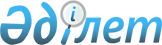 Қазақстан Республикасы Үкіметінің 1999 жылғы 12 қарашадағы N 1691 қаулысына өзгерістер енгізу туралы
					
			Күшін жойған
			
			
		
					Қазақстан Республикасы Үкіметінің 2000 жылғы 18 қыркүйектегі N 1404 қаулысы. Күші жойылды - Қазақстан Республикасы Үкіметінің 2011 жылғы 5 желтоқсандағы № 1465 Қаулысымен

      Ескерту. Күші жойылды - ҚР Үкіметінің 2011.12.05 № 1465 Қаулысымен.      Қазақстан Республикасының Үкіметі қаулы етеді: 

      1. "Тарифтік саясат жөніндегі ведомствоаралық комиссия туралы" Қазақстан Республикасы Үкіметінің 1999 жылғы 12 қарашадағы N 1691 P991691_ қаулысына (Қазақстан Республикасының ПҮКЖ-ы, 1999 ж., N 50, 488-құжат) мынадай өзгерістер енгізілсін:

      Тарифтік саясат жөніндегі ведомствоаралық комиссияның құрамына:

      Қазақстан Республикасының Көлік және коммуникациялар министрі Кәрім Қажымқанұлы Мәсімов енгізілсін;

      көрсетілген құрамнан Серік Мінәуарұлы Бүркітбаев шығарылсын.

      2. Осы қаулы қол қойылған күнінен бастап күшіне енеді.      Қазақстан Республикасының

      Премьер-Министрі
					© 2012. Қазақстан Республикасы Әділет министрлігінің «Қазақстан Республикасының Заңнама және құқықтық ақпарат институты» ШЖҚ РМК
				